Shillingstone & District Riding Club https://www.shillingstoneanddistrictrc.co.uk/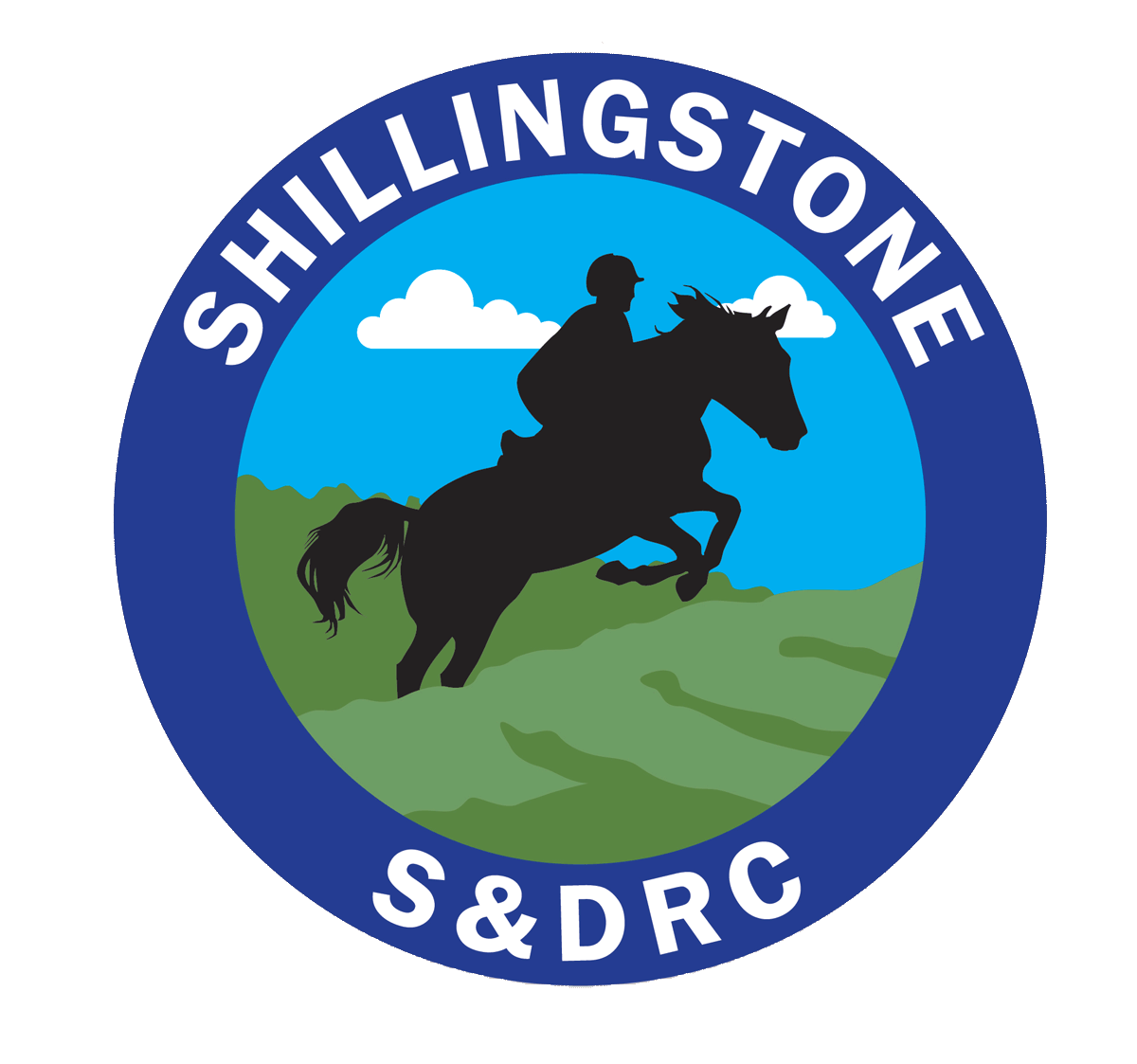 Booking/Entry form Monday 19 October Starting at 10:30 am Stour Cross Country Please make any necessary payments and email this form to: Shillingstone@hotmail.co.uk Details Details Details Details Details Details NameNameEmailEmailPhonePhonePlease state your preferred height Please remember your back protector Please state your preferred height Please remember your back protector Please state your preferred height Please remember your back protector Members : £37Non members: £40 Members : £37Non members: £40 Members : £37Non members: £40 Members : £37Non members: £40 Members : £37Non members: £40 Members : £37Non members: £40 Make a payment of the deposit with reference Stour Cross  to: Bank Transfer to S&DRC acc. 70014482 sort code 09-01-54 with your surname as reference - Or Cheque to Shillingstone and District Riding Club Make a payment of the deposit with reference Stour Cross  to: Bank Transfer to S&DRC acc. 70014482 sort code 09-01-54 with your surname as reference - Or Cheque to Shillingstone and District Riding Club Make a payment of the deposit with reference Stour Cross  to: Bank Transfer to S&DRC acc. 70014482 sort code 09-01-54 with your surname as reference - Or Cheque to Shillingstone and District Riding Club Make a payment of the deposit with reference Stour Cross  to: Bank Transfer to S&DRC acc. 70014482 sort code 09-01-54 with your surname as reference - Or Cheque to Shillingstone and District Riding Club Make a payment of the deposit with reference Stour Cross  to: Bank Transfer to S&DRC acc. 70014482 sort code 09-01-54 with your surname as reference - Or Cheque to Shillingstone and District Riding Club Make a payment of the deposit with reference Stour Cross  to: Bank Transfer to S&DRC acc. 70014482 sort code 09-01-54 with your surname as reference - Or Cheque to Shillingstone and District Riding Club I confirm that I have read and agree to follow the SDRC Covid risk assessment: (Available at: https://www.shillingstoneanddistrictrc.co.uk/riskassessmentI confirm that I have read and agree to follow the SDRC Covid risk assessment: (Available at: https://www.shillingstoneanddistrictrc.co.uk/riskassessmentI confirm that I have read and agree to follow the SDRC Covid risk assessment: (Available at: https://www.shillingstoneanddistrictrc.co.uk/riskassessmentI confirm that I have read and agree to follow the SDRC Covid risk assessment: (Available at: https://www.shillingstoneanddistrictrc.co.uk/riskassessmentI confirm that I have read and agree to follow the SDRC Covid risk assessment: (Available at: https://www.shillingstoneanddistrictrc.co.uk/riskassessmentI confirm that I have read and agree to follow the SDRC Covid risk assessment: (Available at: https://www.shillingstoneanddistrictrc.co.uk/riskassessmentSigned (electronic) Date